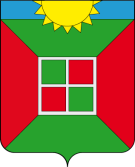 ГЛАВА ГОРОДСКОГО ПОСЕЛЕНИЯ смышлЯЕВКА муниципального района Волжскийсамарской областиПОСТАНОВЛЕНИЕот  07.07.2017 №417О внесении иизменений в Административный регламент по предоставлению муниципальной услуги по выдаче градостроительного плана земельного участка на территории городского поселения Смышляевка муниципального района Волжский Самарской областиот 10.05.2017 № 149 В соответствии с Градостроительным кодексом РФ,  Земельным кодексом РФ, Федеральным законом от 06.10.2003 N 131-ФЗ "Об общих принципах организации местного самоуправления в Российской Федерации”, Федеральным законом от 02.05.2006г № 59-ФЗ «О порядке рассмотрения обращения граждан Российской Федерации», Приказом Министерства строительства и жилищно-коммунального хозяйства Российской Федерации от 25.04.2017г № 741/пр  «Об утверждении формы градостроительного плана земельного участка и порядка ее заполнения», руководствуясь Уставом городского поселения Смышляевка муниципального района Волжский Самарской области,  ПОСТАНОВЛЯЮ:1. Внести изменения в Административный регламент по предоставлению муниципальной услуги по выдаче градостроительного плана земельного участка на территории городского поселения Смышляевка муниципального района Волжский Самарской области от 10.05.2017 № 149, а именно: В пункте 2.4.1. «тридцать календарных дней» заменить на «двадцать (рабочих) дней»В пункте 2.6  подпункт 1 исключить.2.Настоящее Постановление вступает в силу с момента его подписания.3Опубликовать настоящее Постановление в  газете « Мой поселок».4.Контроль за исполнением настоящего Постановления оставляю за собой.Глава администрациигородского поселения Смышляевка                            В.М.Брызгалов